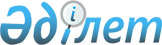 Об определении критериев по выбору видов отчуждения областного коммунального имущества
					
			Утративший силу
			
			
		
					Постановление акимата Павлодарской области от 18 ноября 2014 года № 344/11. Зарегистрировано Департаментом юстиции Павлодарской области 22 декабря 2014 года № 4219. Утратило силу постановлением акимата Павлодарской области от 7 апреля 2016 года № 125/3      Сноска. Утратило силу постановлением акимата Павлодарской области от 07.04.2016 № 125/3.

      В соответствии с подпунктом 2) пункта 1  статьи 27 Закона Республики Казахстан от 23 января 2001 года "О местном государственном управлении и самоуправлении в Республике Казахстан",  статьей 17 Закона Республики Казахстан от 1 марта 2011 года "О государственном имуществе",  пунктом 3 Комплексного плана приватизации на 2014 - 2016 годы, утвержденного  постановлением Правительства Республики Казахстан от 31 марта 2014 года № 280 "О некоторых вопросах приватизации" акимат Павлодарской области ПОСТАНОВЛЯЕТ:

      1. Определить следующие критерии по выбору видов отчуждения областного коммунального имущества согласно  приложению к настоящему постановлению.

      2. Государственному учреждению "Управление финансов Павлодарской области" в установленном законодательством порядке обеспечить:

      государственную регистрацию настоящего постановления в территориальном органе юстиции;

      в течение десяти календарных дней после государственной регистрации настоящего постановления в территориальном органе юстиции направление на официальное опубликование в средствах массовой информации и информационно-правовой системе "Әділет".

      3. Контроль за выполнением настоящего постановления возложить на заместителя акима области Садибекова Г.К.

      4. Настоящее постановление вводится в действие со дня его первого официального опубликования.

 Критерии по выбору видов
отчуждения областного коммунального имущества
					© 2012. РГП на ПХВ «Институт законодательства и правовой информации Республики Казахстан» Министерства юстиции Республики Казахстан
				
      Аким области

К. Бозумбаев
Приложение
к постановлению акимата
Павлодарской области
от "18" ноября 2014 г. № 344/11№ п/п

Наименование критерия

Вид отчуждения

1

При наличии следующих критериев:

отсутствие заинтересованности государства в дальнейшем контроле над Объектом;

привлечение широкого круга участников торгов и реализация Объекта по максимально возможной цене.

проведение торгов в форме аукциона

2

При наличии следующих критериев:

необходимость получения денежных средств в бюджет (на момент продажи Объекта), с одновременным сохранением контроля со стороны государства на определенный период времени путем установления условий продажи (сохранение профиля деятельности, погашение кредиторской задолженности, погашение задолженности по заработной плате и другие условия).

проведение торгов в форме коммерческого тендера

3

При наличии следующего критерия:

необходимость сохранения на определенный период времени контроля государства за выполнением условий договора доверительного управления, имущественного найма (аренды) с правом последующего выкупа доверительным управляющим, нанимателем (арендатором).

прямая адресная продажа

4

При наличии следующего критерия:

отсутствие заинтересованности государства в дальнейшем контроле над Объектом, позволяющий привлечь широкий круг участников, увеличить уровень конкуренции на данный объект и реализовать Объект по максимально возможной цене.

проведение торгов на фондовой бирже

